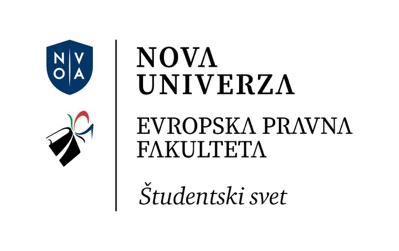 ZAPISNIK
6. REDNE SEJE ŠTUDENTSKEGA SVETA EVROPSKE PRAVNE FAKULTETE 25.6.2020TRAJANJE SEJE: 8.00 - 8.50
PROSTOR: Zoom konferenca Prisotni člani ŠS Evro-pf: Urša Ravnikar Šurk, Eva Križaj, Maja Matičič, Nastja Vodeb, Žiga Košec, Nina Bjelica, Leon Bernot, Zarja Bregant, Matic Mlakar, Maja Remec.
Odsotni člani ŠS Evro-pf: -
Prisotni zunanji sodelavci ŠS Evro-pf: Anja Klara Gorenšek, Kerstin Sirk, Nina Žitnik, Janez Sebastjan Kocmur, Laura Glaner. Odsotni zunanji sodelavci ŠS Evro-pf: Nik Šabec (opravičena odsotnost), Blažka Bright (opravičena odsotnost) Predlagan dnevni red 6. redne seje:
1. Prisotnost članov 
2. Potrditev dnevnega reda 
3. Potrditev zapisnika 5. redne seje ŠS
4. Poročanje o delovanju ŠS 
5. Priprave na volitve ŠS 2020/21
6. Razno 1. točka (Prisotnost članov)Prisotni so vsi člani Študentskega sveta in pet od sedmih zunanjih članov ŠS. Oba zunanja člana, ki nista prisotna (Blažka Bright in Nik Šabec) sta svojo odsotnost opravičila. 2. točka (Potrditev dnevnega reda)Člani ŠS soglasno potrdimo dnevni red 6. redne seje. 3. točka (Potrditev zapisnika 5. redne seje ŠS)Žiga Košec se je naknadno opravičil za izostanek s seje. Naj se zapisnik popravi ustrezno. Zapisnik 5. redne seje s tem popravkom soglasno sprejet. 4. točka (Poročanje o delovanju ŠS)Odgovor fakultete glede zavihka novice in obvestila: 
Na spletni strani med Novice objavljamo vabila na obštudijske dejavnosti in razne dogodke univerze ter fakultete, informacije o prijavnih rokih, informativnih dnevih ter druga pomembna obvestila, ki se vežejo na študij; na oglasni deski pa objavljamo novice v povezavi s študijskim procesom (urniki, predavanja, zagovori, zasedanje Študijske komisije itd.). Fakulteta predlaga, da objavljamo svoja obvestila preko družbenih omrežij. Dne 26.5. je ŠS posredoval fakulteti prošnjo 2. letnikov za podaljšanje časa pisanja izpitov delovno pravo in pravo socialne varnosti. Študentje so predlagali, da se izpit podaljša na 90 min. Profesorica se je odločila, da bo zaradi potencialnih tehničnih težav podaljašala reševanje izpita za 10 min (70 min). Utemeljila je, da je izpit že prehodno bil prilagojen iz 10 na 7 izpitih vprašanj. 29.5. Erasmus sestanek:
pogovorili smo se o izpostavljenih problemih na prejšni seji: sklepanju bilateralnih sporazumov, objavi razpisa, sredstvih, izobraževanju, prihajajočih študentih, letakih in informiranju
+ poslani predlogi za sklepanje bilateralnih sporazumov (posredovano članom in v arhiv)
+ izobraževanje Erasmus 17.6. - Nastja poroča o udeležbi. Izobraževanje je bilo namenjeno bolj zaposlenim na fakulteti. Erasmus se dviga na raven Univerze. Dne 29.5. je ŠS posredoval fakulteti vprašanje o spremembi časa rešavanja izpita pri take-home examu mednarodno zasebno pravo. Dne 1.6. smo dobili odgovor: število vprašanj se spremeni iz 4 na 3 - profesor ne bo spreminjal časa reševanja izpita (ostane 60 min).Dne 2.6. je ŠS posredoval fakulteti pripombe študentov 1. in 2. letnikov o izvajanju ustnih izpitov pri prof. Dežmanu in časovne razporeditve študentov. Fakulteta je dogovorila, da časovnih razporeditev ne bo več. ŠS je sodeloval na dveh delavnicah o pisanju zaključnih del skupaj z neformalnim svetovanjem. Sodelovanje na habilitacijskih postopkih: 
- dr. Boštjana Averja v naziv docent za predmetno področje Pravo in management nepremičnin (v imenu študentov se je udeležila Urša), 
- dr. Boštjana Brezovnika v naziv izredni profesor za predmetno področje Upravno pravo in pravo javne uprave (v imenu študentov se je udeležila Urša), 
- dr. Nane Weber v naziv docentka za predmetno področje Civilno in gospodarsko pravo (v imenu študentov se je udeležil Matic), 
- dr. Polone Farmany v naziv docentka za predmetno področje Civilno in gospodarsko pravo (v imenu študentov se je udeležila Nastja), 
- Marko Novak v naziv redni prof za področji Filozofija in teorija prava ter Ustavno pravo (v imenu študentov se je udeležila Urša), 
- dr. Žive Kristl v naziv redni profesor za področje Pravo in management nepremičnin (v imenu študentov se je udeležila Kerstin), 
- dr. Marije Hladin v naziv docent za področje Delovno pravo in pravo socialne varnost (v imenu študentov se je udeležila Urša). 5. točka (Priprave na volitve ŠS 2020/21)Predsednica Študentskega sveta bo v prihodnjih dneh oblikovala razpis za sestavo volilne komisije za prihodnje študijsko leto. Urša predlaga sestavo navodil študijski komisiji glede poteka njihovega dela, z namenom pomoči volilni komisiji, da bo delo potekalo čim hitreje in nemoteno. Študentski svet se večinsko odloči, da ne bomo sestavljali navodil, saj so navodila že v pravilniku dovolj jasno in jedrnato opredeljena. 6. točka (Razno)1. Tutorstvo:
Pripravlja se nov razpis za leto 2020/21. Predlog, da se dodajo tutorstvu tudi delovno pravo in pravo socialne varnosti. Predlog, da bi profesorji predlagali študenta, ki je uspešen pri njihovem predmetu, kot tutorja. 2. Naročila za promocijski material:
Urša se bo pozanimala o meritvah oz. velikostih majic in puloverjev. 3. Formalna objava o odzivnosti Študentskega sveta:
Urša predlaga, da naredimo ŠS objavo o kontaktiranju Študentskega sveta s strani študentov preko e-maila ŠS - preko facebooka ne želimo delovati, saj skupina ni reprezentativna. ŠS je tako objavo preko fakultete že posredoval v tem študijskem letu - vendar študentje še vedno ne pošiljajo predlogov oziroma pritožb preko e-maila ŠS, temveč le na facebooku komentirajo našo neodzivnost. 4. Poročanje o financah:
Leon povpraša glede stanja financ ŠS - poročilo računovodstva, glede stroškov uporabe Zoom-a. Fakulteta je odgovorila, da tega stroška ne morejo povrniti z računa Študentskega sveta.
- predlog, da se ena majica in en pulover financirata iz sredstev Študentskega sveta, z namenom da se izpostavi v avli, da lahko študentje vidijo in se tako lažje zbira naročila. Seja se zaključi ob 8.50, naslednja seja bo predvidoma konec septembra. Tajnica Študentskega sveta
Maja Matičič 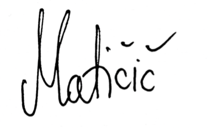 Predsednica Študentskega sveta
Urša Ravnikar Šurk 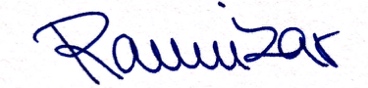 